CHỨNG NHẬN ĐĂNG KÝ XE Ô TÔMặt trước:                 85.6 mm2. Mặt sau                       85.6 mmGhi chú: Ký hiệu trong mẫu:Mẫu ĐKX02Ban hành kèm theo Thông tư số 24/2023/TT-BCA ngày 01/07/2023 của Bộ trưởng Bộ Công anCỘNG HÒA XÃ HỘI CHỦ NGHĨA VIỆT NAMSocialist Republic of Viet Nam   ..................... (1) .......................................... (2) .......................................... (3) .......................................... (4) .....................CHỨNG NHẬN ĐĂNG KÝ XE Ô TÔCar Registration CertificateSố (Number): Tên chủ xe (Owner’s full name):                                                      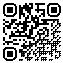 Địa chỉ (Address):Nhãn hiệu (Brand):                              Số loại (Model code):Số máy (Engine N0):Số khung (Chassis N0):  Loại xe (Type):                                   Số chỗ ngồi(Seats):   (5)                Màu sơn (Color):                                Tải trọng(Gross weight):       kgBiển số đăng ký               ...(6)...., (date),ngày    tháng     năm	 (Number Plate)                                                   ... (7) ....Giá trị đến ngày(Date of expiry):Ở TRUNG ƯƠNGỞ ĐỊA PHƯƠNG(1)BỘ CÔNG ANCÔNG AN TỈNH, THÀNH PHỐ + TÊN ĐỊA PHƯƠNG(2)Ministry of Public Security  Police of tên địa phương +Province /City(3)CỤC CẢNH SÁT GIAO THÔNGPHÒNG CẢNH SÁT GIAO THÔNG; CÔNG AN THÀNH PHỐ, HUYỆN, THỊ XÃ(4)Traffic Police DepartmentTraffic police Division,Police of tên địa phương City/District/ Town(6)HÀ NỘITÊN ĐỊA PHƯƠNG(7)CỤC TRƯỞNGTRƯỞNG PHÒNG; TRƯỞNG CÔNG AN HUYỆN, THỊ XÃ THÀNH PHỐ (5) Trường hợp xe có cả số chỗ ngồi, đứng, nằm thì mỗi chỗ đứng, chỗ nằm tính tương đương với một chỗ ngồi.Chứng nhận đăng ký xe ô tô in trên phôi chất liệu nhựa tổng hợp, có mã vạch QR: kích thước 85,6 x 53,98 mm được in trên nền mầu vàng, hoa văn hình Công an hiệu. (5) Trường hợp xe có cả số chỗ ngồi, đứng, nằm thì mỗi chỗ đứng, chỗ nằm tính tương đương với một chỗ ngồi.Chứng nhận đăng ký xe ô tô in trên phôi chất liệu nhựa tổng hợp, có mã vạch QR: kích thước 85,6 x 53,98 mm được in trên nền mầu vàng, hoa văn hình Công an hiệu. (5) Trường hợp xe có cả số chỗ ngồi, đứng, nằm thì mỗi chỗ đứng, chỗ nằm tính tương đương với một chỗ ngồi.Chứng nhận đăng ký xe ô tô in trên phôi chất liệu nhựa tổng hợp, có mã vạch QR: kích thước 85,6 x 53,98 mm được in trên nền mầu vàng, hoa văn hình Công an hiệu.